CALENDARIO 2º TRIMESTRE MES DE AGOSTO 2021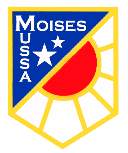 5º año BCURSO5º BMESAGOSTOFECHAASIGNATURACONTENIDOCONTENIDOINSTRUMENTO2Lenguaje y comunicaciónEscritura de cuentoEscritura de cuentoRubrica Trabajo en clases30 Lenguaje y comunicaciónLenguaje Figurado – Secuencia narrativa – hechos y detallesLenguaje Figurado – Secuencia narrativa – hechos y detallesFormulario Google.CURSO5º BMESAGOSTOFECHAASIGNATURACONTENIDOCONTENIDOINSTRUMENTO05Matemática (OA 7) Demostrar que comprenden las fracciones propias.(OA 8) Demostrar que comprenden las fracciones impropias de uso común de denominadores y los números mixtos.(OA 7) Demostrar que comprenden las fracciones propias.(OA 8) Demostrar que comprenden las fracciones impropias de uso común de denominadores y los números mixtos.Control parcialFormulario Google.23 (OA 15) Resolver problemas, usando ecuaciones de un paso, que involucren adiciones y sustracciones, en forma pictórica y simbólica.(OA 15) Resolver problemas, usando ecuaciones de un paso, que involucren adiciones y sustracciones, en forma pictórica y simbólica.EVALUACIÓN INSTITUCIONAL Nº2CURSO5º BMESAGOSTOFECHAASIGNATURACONTENIDOCONTENIDOINSTRUMENTO26Inglés-Pronombres personales-Acciones relacionadas con la comida.-Pronombres personales-Acciones relacionadas con la comida.Formulario Google.27-Participación en clases (julio-agosto)- Exit Tickets (julio-agosto)-Participación en clases (julio-agosto)- Exit Tickets (julio-agosto)Lista de cotejo.CURSO5º BMESAGOSTOFECHAASIGNATURACONTENIDOCONTENIDOINSTRUMENTO04Historia-Proceso de conquista deChile y América.-Proceso de conquista deChile y América.-Prueba Sumativa formulariogoogle de 11 preguntas.Miércoles 1  de SeptiembreLa Colonia en AméricaLa Colonia en AméricaFormulario de google 11 preguntas Evaluación Institucional CURSO5º BMESAGOSTOFECHAASIGNATURACONTENIDOCONTENIDOINSTRUMENTO27Ciencias- Efectos nocivos que produce el cigarrillo (humo del tabaco) en los sistemas respiratorio y circulatorio.- Efectos nocivos que produce el cigarrillo (humo del tabaco) en los sistemas respiratorio y circulatorio.EVALUACIÓN SUMATIVA PRUEBA O FORMULARIO GOOGLECURSO5°BMESMESAGOSTOFECHAASIGNATURACONTENIDOCONTENIDOINSTRUMENTOINSTRUMENTO25Artes visualesRecopilar, seleccionar información y presentarla de manera atractiva y claraRecopilar, seleccionar información y presentarla de manera atractiva y claraEvaluación institucional nº2FormularioEvaluación institucional nº2Formulario25Tecnología› Obtienen información sobre productos tecnológicos para evaluarlo› Obtienen información sobre productos tecnológicos para evaluarloEvaluación institucional nº2FormularioEvaluación institucional nº2FormularioCURSO5º BMESAGOSTOFECHAASIGNATURACONTENIDOCONTENIDOINSTRUMENTO27Ed. Física - Efectos nocivos que produce el cigarrillo (humo del tabaco) en los sistemas respiratorio y circulatorio.- Efectos nocivos que produce el cigarrillo (humo del tabaco) en los sistemas respiratorio y circulatorio.Evaluación institucional nº2CURSO5º BMESAGOSTOFECHAASIGNATURACONTENIDOCONTENIDOINSTRUMENTO27Música Recursos del Lenguaje MusicalEstructura de la Canción.Recursos del Lenguaje MusicalEstructura de la Canción.ExposiciónLista de Cotejo